MICS incluye cuatro cuestionarios modelo:(1) el cuestionario del hogar, (2) el cuestionario de mujeres individuales de 15-49 años(3) el cuestionario de hombres individuales de 15-49 años, y(4) el cuestionario de niños/as menores de cinco años. La naturaleza flexible y modular de los cuestionarios MICS facilita la supresión de módulos que pueden no ser relevantes y módulos para los que ya existen datos de buena calidad de otras fuentes. La tabla siguiente muestra la disposición de los cuatro cuestionarios MICS por módulo. Remítase a las páginas de http://www.childinfo.org para obtener información más detallada, así como para los contenidos de los módulos.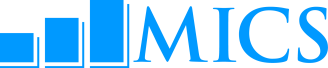 Encuesta de Indicadores Múltiples por Conglomerados disposición de cuestionarios modeloCuestionario del hogarCuestionario de mujeres individualesCuestionario de hombres individualesCuestionario de menores de cincoPanel de Información del HogarListado de miembros del HogarEducaciónTrabajo infantilDisciplina InfantilCaracterísticas del Hogarmosquiteros Tratados con Insecticidasfumigación residual InteriorAgua y saneamientoLavado de manosYodación de la SalPanel de Información de la Mujer Antecedentes de la mujerAcceso A Los Medios de Comunicación y Uso de Tecnologías de Información/ComunicaciónFertilidad o fertilidad/ historial del nacimientoÚltimo Nacimiento Deseado  Salud Materna y del recién NacidoControles de Salud Post-natalSíntomas de Enfermedades AnticoncepciónNecesidad InsatisfechaMutilación Genital Femenina/ circuncisiónActitudes frente a la Violencia DomesticaMatrimonio/UniónComportamiento SexualVIH/SIDAMortalidad MaternaUso de Tabaco y AlcoholNivel de Satisfacción de la VidaPanel de Información del HombreAntecedentes del HombreAcceso A Los Medios de Comunicación y Uso de Tecnologías de Información/ComunicaciónFertilidadActitudes frente a la Violencia DomesticaMatrimonio/UniónComportamiento SexualVIH/SIDACircuncisiónUso de Tabaco y AlcoholNivel de  Satisfacción de la VidaPanel de Información de Niños/as menores de cinco añosEdadRegistro del NacimientoDesarrollo Temprano InfantilLactancia e ingesta de alimentosInmunizaciónCuidado de EnfermedadesAntropometría